Рабочий лист № 1Ф.И.О.____________________________________________________________Задание 1. Из курса обществознания дайте определение спроса.Спрос – _____________________________________________________________________________________________________________________________Задание 2. Проанализируйте график и сформулируйте закон спроса.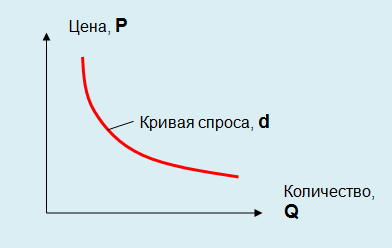 Повышение цены обычно __________________________________ величины спроса, и наоборот, ________________________________________________ величины спроса.Задание 3. Используя сайт Федеральной службы государственной статистики, найдите интерактивный статистический сервис «Мониторинг потребительских цен», постройте график продовольственных товаров на яблоки в 2005 г., включая все месяцы года.● Почему самая высокая цена на яблоки в мае и в июне? Перечислите причины. ________________________________________________________________________________________________________________________________________________________________________________________________________________________________________________________________________● Почему самая низкая цена на яблоки в августе, в сентябре и в октябре? Перечислите причины. ________________________________________________________________________________________________________________________________________________________________________________________________________________________________________________________________________Задание 4. Используя данные графиков продовольственных товаров интерактивного статистического сервиса «Мониторинг потребительских цен», заполните таблицу 1.Таблица 1● Постройте кривую спроса на яблоки за 2005 г.● Постройте кривую спроса на апельсины за 2005 г.При минимальной цене товара купят 100 кг. Рассчитайте количество товара в кг, учитывая, что при каждом повышении цены объем продаж падает на 10%.Задание 5. Зимой многие покупатели предпочитают есть апельсины, а не яблоки, считая, что в апельсинах больше витаминов.● Куда сдвинется кривая спроса и к какому неценовому фактору* можно это отнести? __________________________________________________________● Можно ли назвать этот товар взаимозаменяемым или взаимодополняющим? Ответ поясните. ____________________________________________________________________________________________________________________________________________________________________________________________________________________________________________________________________________________________________________________________* К неценовым факторам спроса относятся:1) изменения предпочтений, вкусов покупателей;2) повышение цены на другой, но взаимозаменяемый с нашим, товар:а) взаимозаменяемый, или субститут;б) взаимодополняющий или комплементарный;3) изменение дохода покупателей;4) изменение числа покупателей;5) ожидание инфляции.Задание 6. Проанализируйте инфляцию за 2005 г. Используя график из задания 4 и таблицу 2, ответьте на вопросы:● В какой период года инфляция подтолкнет покупателей к увеличению закупок товаров до повышения цены? __________________________________● Как это повлияет на спрос на яблоки? _________________________________● Куда сдвинется кривая спроса на яблоки? _____________________________● Что является неценовым фактором? __________________________________Таблица 2. Уровень инфляции в России по месяцам и по годам, %Итоговое задание. Используя вышеперечисленные сайты, придумайте задания по теме «Спрос и предложение» для своих одноклассников.Месяц2005 г.2005 г.2010 г.2010 г.2014 г.2014 г.МесяцяблокиапельсиныяблокиапельсиныяблокиапельсиныМесяццена за 1 кгцена за 1 кгцена за 1 кгцена за 1 кгцена за 1 кгцена за 1 кгянварьмайсентябрьноябрьдекабрьКривая спроса на яблокиКривая спроса на апельсиныЯнвФевМарАпрМайИюнИюлАвгСенОктНояДекГод20153,852,221,210,460,350,190,800,409,8220140,590,701,020,900,900,620,490,240,650,821,282,6211,3620130,970,560,340,510,660,420,820,140,210,570,560,516,4520120,500,370,580,310,520,891,230,100,550,460,340,546,5820112,370,780,620,430,480,23-0,01-0,24-0,040,480,420,446,1020101,640,860,630,290,500,390,360,550,840,500,811,088,7820092,371,651,310,690,570,600,630,00-0,030,000,290,418,8020082,311,201,201,421,350,970,510,360,800,910,830,6913,2820071,681,110,590,570,630,950,870,090,791,641,231,1311,8720062,431,660,820,350,480,280,670,190,090,280,630,799,0020052,621,231,341,120,800,640,46-0,140,250,550,740,8210,9120041,750,990,750,990,740,780,920,420,431,141,111,1411,7420032,401,631,051,020,800,800,71-0,410,341,000,961,1011,9920023,091,161,081,161,690,530,720,090,401,071,611,5415,0620012,82,31,91,81,81,60,50,00,61,11,41,618,820002,31,00,60,91,82,61,81,01,32,11,51,620,119998,44,12,83,02,21,92,81,21,51,41,21,336,619981,50,90,60,40,50,10,23,738,44,55,711,684,519972,31,51,41,00,91,10,9-0,1-0,30,20,61,011,019964,12,82,82,21,61,20,7-0,20,31,21,91,421,8199517,811,08,98,57,96,75,44,64,54,74,63,2131,6199417,910,87,48,56,96,05,34,68,015,014,616,4214,8199325,824,720,118,718,119,922,426,023,019,516,412,5840,01992245,338,029,921,711,919,110,68,611,522,926,125,22508,819916,24,86,363,53,01,20,60,51,13,58,912,1